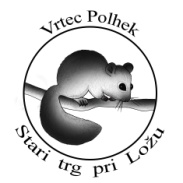 Osnovna šola heroja Janeza Hribarja							Cesta Notranjskega odreda 32							1386 Stari trg pri Ložu								tel: 01 707 12 50,  707 12 52,  fax:  01 707 12  60				os.h-janeza-hribarja@guest.arnes.si							Stari trg pri Ložu, 30. 9. 2020Zadeva: Pritožbena komisijaV skladu s 60.c členom Zakona o spremembah in dopolnitvah Zakona o osnovni šoli (U.l. št. 102-5073/2007) Svet šole imenuje pritožbeno komisijo. V pritožbeno komisijo se imenuje najmanj 10 članov, od katerih mora biti več kot polovica strokovnih delavcev.
Izmed članov pritožbene komisije predsednik sveta imenuje 5 članov, ki odločajo v posameznem primeru. Člani komisije za posamezni primer so 3 predstavniki delavcev šole in dva zunanja člana (predstavniki staršev in strokovni delavci druge šole).Pritožbena komisija je imenovana za štiri leta. Ista oseba se lahko imenuje za člana pritožbene komisije večkrat.Pritožbena komisija odloča z večino glasov vseh članov. Pri odločanju morajo biti prisotni vsi člani.V skladu s 60.c členom Zakona o spremembah in dopolnitvah Zakona o osnovni šoli (U.l. št. 102-5073/2007) je Svet šole dne  30. 9. 2020  imenoval pritožbeno komisijo. Člani predstavnikov  Osnovne šole heroja Janeza Hribarja Stari trg pri Ložu  so:Urška CimpričNataša Vesel PlosAnita BajecAlbina PonikvarSabina NardinTatjana LekanStrokovni delavki OŠ Rakek sta:Tjaša Prudič (svetovalna delavka)Nina Granfola (učiteljica RP)Predstavnika Sveta staršev šole sta:Nataša MeleDaliborka Radovanović Jenc